1. MotivateWhen have you seen confidence in someone, or something really pay off?a business where you ordered something finally got it righta student took your advice and succeededyou trusted one of your children and they did the right thingthe product you purchased performed as promisedsomeone gave you a warning which you heeded, and you avoided a big messyou did what your wife told you and everyone was happy with the resultsyou trusted your financial wizard and your portfolio did wellfor once you believed the car salesman and you got a good vehicle2. TransitionIn some situations you just don’t know for some time if your confidence was justified.Today’s passage speaks to the issue of trusting GodWe can have full confidence when we are trusting God3. Bible Study3.1 God Calls Us to Follow HimListen for God’s command.Genesis 12:1-3 (NIV)  The LORD had said to Abram, "Leave your country, your people and your father's household and go to the land I will show you. 2  "I will make you into a great nation and I will bless you; I will make your name great, and you will be a blessing. 3  I will bless those who bless you, and whoever curses you I will curse; and all peoples on earth will be blessed through you."What/where  did God tell Abram to leave?leave his own countryleave his own peoplehis father’s householdWhat kinds of thoughts would you have if God asked to do this?what about my job, my church, my grandkids?  … my wife ?!?!?should I sell the house or rent it?how quick are we supposed to do this … days? weeks? months?what about the kids’ schools?What were some positive things you have experienced with a move?bigger, nicer housenew friends and neighborsoften was accompanied by new job, new opportunitiesWhat are the elements of the seven-fold promise the Lord gave to Abram? I will make you into a great nationI will bless youI will make your name greatyou will be a blessingI will bless those who bless youwhoever curses you, I will curseall peoples of the earth will be blessed through youIn what ways were all the people of the earth blessed through Abram?the  eventual coming of the Messiahthe history of God’s people and the record of God’s working preserved in ScriptureGod used the Jewish people down through history to eventually accomplish His goal of salvation for all menHow might people be blessed through you, your children, grandchildren?through our ministries to othersthrough our prayersthrough sharing and sending the Gospel messageas we raise children to know and serve the Lord, they in turn, reach out in ministry to others What effect can God’s promises have on us when we face God’s call to change?God has all wisdom, all power, all authorityHe can carry through on His promises contrast to men’s promises which have no guaranteeGod knows what is best for me   (easy to say, tougher to put into practice when faced with major changes)Why should our obedience not depend on our comfort or understanding how all the details of God’s call seem logical to us?here’s where obedience and faith are tied togetherif I really trust God, then I should be able to follow Him without full disclosure of the end resultI know who God is and what He is likeI am assured of His love for me and His power to provide and to guideAs God directs your life’s journey …check out your spiritual road map … the Bibleuse it to find out where you are nowuse it to find out where you are headed and how to get therediscover that you are not there yetnote that God wants to bless others through you … just like Abram3.2 God Calls, We ObeyListen for how Abram responded to God.Genesis 12:4-6 (NIV)  So Abram left, as the LORD had told him; and Lot went with him. Abram was seventy-five years old when he set out from Haran. 5  He took his wife Sarai, his nephew Lot, all the possessions they had accumulated and the people they had acquired in Haran, and they set out for the land of Canaan, and they arrived there. 6  Abram traveled through the land as far as the site of the great tree of Moreh at Shechem. At that time the Canaanites were in the land.How does Abram’s response to the Lord demonstrate the meaning of faith?he up and left as God had told himno argumentno debating with Godstraight obediencehe didn’t have the full plan before he obeyed What elements of this journey would make it a considerable effort?it is on foot – for a long wayAbram and his wife are already what we term senior citizenshe was traveling with familythey had all their “stuff” – material possessions and livestockAbram did not have a mapthe people he encountered along the way were not always going to be friendlyWhat are some new directions we might face in our adult years?new jobs, a second career moving closer to family (our parents, our children)going back to school to finish a degree as an “older” studentcaring for aging parents (or being an aging parent)dealing with loss of a spouse (through death or marital separation)becoming a single parentWhen have you found it challenging to follow God’s leading?when it took me out of my comfort zonewhen I felt I had no skills for the taskwhen it was too far, too close, too hard, too easy ….I was too young/old to do the jobI didn’t have timeI’ve never done that beforeI don’t like that part of town, it’s not safeThreats of evil existed in the land at this time.  Why might God call His people to live in places where evil exists?those people need Jesus too, there are people who are hurting and need helpto be a spiritual light in a spiritually dark placeGod sometimes calls us to “storm the gates of Hell”Jesus went where people were in need, so should we3.3 Trusting God Leads to WorshipListen for a reason to worship.Genesis 12:7-8 (NIV)  The LORD appeared to Abram and said, "To your offspring I will give this land." So he built an altar there to the LORD, who had appeared to him. 8  From there he went on toward the hills east of Bethel and pitched his tent, with Bethel on the west and Ai on the east. There he built an altar to the LORD and called on the name of the LORD.What is the significance of building an altar in Shechem?God appeared to himGod promised that land to his descendantshe wanted to worship Godhe wanted to memorialize this particular location and timeAfter Abram left Shechem and moved on into the hill country, what did he do in that place as well? built an altar againcalled on the name of the Lordcommunicated with God … praise, worship, declaration of faithIn what ways have you discovered that worship, both personal and corporate, encourages you, equips you, and gives you confidence to step out in faithful service?worship is declaring the worth of God … “worth-ship”we are recounting and praising the attributes of God … holiness, power, authority, love …we remind ourselves of Who God is and what He is likewe are more ready to trust Him and obey Him and follow His lead in our livesWhat are some things people do to "build a monument" to honor themselves or their memory?a business, a building or streeta foundation, a schoola sports organization or stadiumHow might you memorialize your significant experiences with God?  What kind of “monument” could you create to honor God and what He has accomplished at a certain point in your life?a picture of a church camp altar where you surrendered your life to Jesuswhen they rebuild that camp tabernacle, acquire an actual tabernacle bench … even just a board from the buildingwhen God protected you from harm in a bad accident, keep a piece of the car to remind youthat first Bible you received when you took a new believers’ class as a childthe gospel pamphlet that first attracted you to ChristApplicationEvaluate. Be real and take some honest, personal inventory and determine how distant or how close your relationship with God is right now. Talk to God about how you truly feel things are going in your relationship.Move. Is there some area in your life where God has been stirring in you to make a move, but you just keep ignoring it? What move can you make today to start heading in the direction of what He has called you to do?Write it down. Pick up a pen, grab a journal, and begin to write. Reflect and remember how God has shown His presence and His promises to you in your life over the past monthDouble Puzzle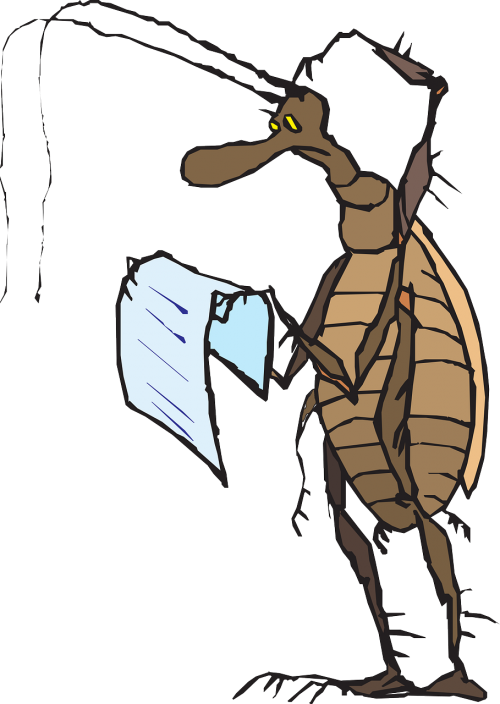 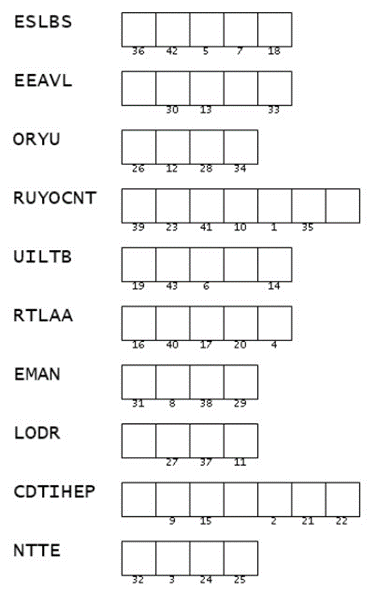 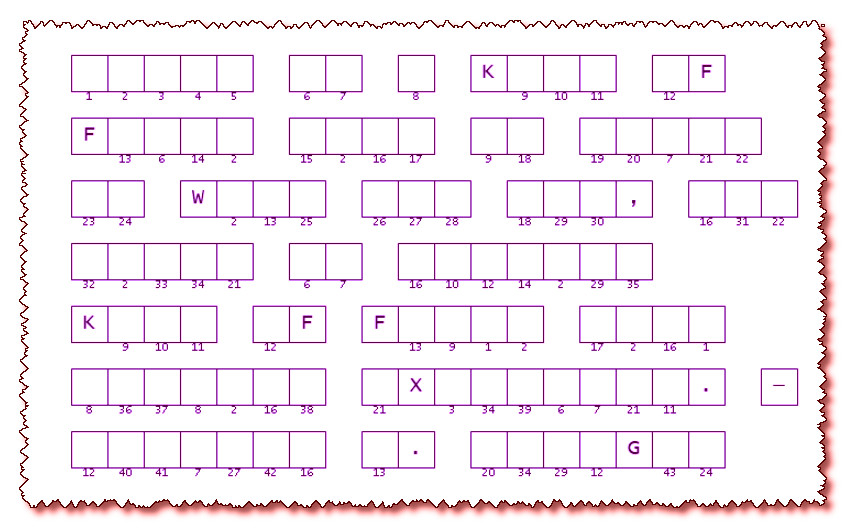 